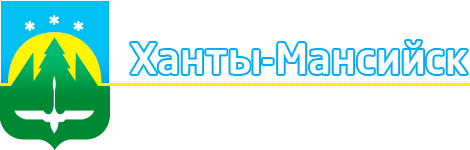 РЕКОМЕНДАЦИИЭлектронная приемка товаров, работ, услуг(Электронное актирование)УПРАВЛЕНИЕ МУНИЦИПАЛЬНОГО ЗАКАЗААДМИНИСТРАЦИИ ГОРОДА ХАНТЫ-МАНСИЙСКА2021 годЭлектронное актирование - это подготовка документов о сдаче и приемке товаров, работ и услуг через функциональные возможности Единой информационной системы в сфере закупок (далее – ЕИС).Формирование и передача актов в ЕИС упрощает работу и заказчиков и поставщиков. Закупки становятся более прозрачными. Функциональный переход на электронное актирование позволяет быстрее подписывать документы о приемке и получать обратную связь от поставщика.Основные задачи электронного актирования: - оптимизация закупочной деятельности; - совершенствование процесса согласования сдачи-приемки; - контроль за сроками оплаты по контракту; - уход от бумажного документооборота; - идентичность сведений по контракту и фактическим поставкам; - сбор статистической информации; - уменьшение технических ошибок и функциональных нарушений. Функционал для электронной приемки в ЕИС полностью доработан и станет обязательным для федеральных заказчиков с 01.05.2021 года. После принятия оптимизационного законопроекта (прошел первое чтение в Госдуме РФ) электронное актирование станет обязательным для заказчиков всех уровней.На практике электронная приемка вызывает много вопросов у пользователей ЕИС, в связи с чем, Федеральное казначейство Российской Федерации рекомендует заказчикам начать применять электронное актирование уже сейчас. Содержание в контракте условий об электронной приемкеВ переходный период провести электронную приемку возможно только если такое условие содержится в контракте. В контракт можно включить формулировки, согласно которым стороны вправе применять как бумажную, так и электронную приемку. Какой вариант выбрать в итоге, заказчик будет решать уже с победителем закупки. Поставщик должен выразить согласие на электронную приемку.Пример содержания контрактом условий о приемке:«Поставщик при поставке товара должен передать заказчику следующие документы на русском языке:- товарную накладную - два экземпляра;- акт приема-передачи товара - два экземпляра;- счета и (или) счета-фактуры — один экземпляр.Либо оформление и обмен документами о приемке товара осуществляются в форме электронных документов, подписанных электронной подписью в ЕИС. В таком случае первичным учетным документом, подтверждающим (сопровождающим) поставку товара, является универсальный передаточный документ (счет-фактура). Документ о приемке поставленного товара считается подписанным с момента его подписания заказчиком усиленной электронной подписью лица, имеющего право действовать от имени заказчика в ЕИС».Когда электронная приемка станет обязанностью, в проекте контракта будет только порядок электронного актирования без возможности оформить документы на бумаге. Правило касается и контрактов с единственным поставщиком до 3 млн. руб. по ч. 12 ст. 93 Федерального закона от 05.04.2013 № 44-ФЗ «О контрактной системе в сфере закупок товаров, работ, услуг для обеспечения государственных и муниципальных нужд», поскольку данную процедуру относят к электронным. По остальным основаниям закупки у единственного поставщика электронная приемка — право, а не обязанность.Порядок электронной приемки товаров, работ, услуг в ЕИСЧтобы провести электронную приемку в ЕИС, заказчику нужно пройти восемь этапов.Этап 1. Настройка в ЕИС прав заказчика подписывать электронный документ.Наделение сотрудника, который занимается приемкой в ЕИС, правом работы с электронным документом. Этап 2. Открытие поставщику доступа к электронной приемке в ЕИС.Чтобы открыть доступ к электронной приемке, заказчику в реестре контрактов необходимо найти нужный контракт на этапе «Исполнение». В контекстном меню контракта выбрать «Предусмотреть формирование документов о приемке в электронной форме». В личном кабинете ЕИС поставщик увидит, что по контракту возможно создать электронный акт и счет-фактуру.Доступ открывается отдельно по каждому контракту и только в переходный период. Когда электронное актирование станет обязанностью, открывать доступ не потребуется. Для всех контрактов будет доступна только электронная приемка. (Исключение: контракты, которые заключили в переходный период).Этап 3. Проведение приемки результатов контракта.Приемка товаров, работ, услуг проходит по обычной схеме. Например, поставщик привезет товар. Ответственный сотрудник должен проверить количество и принять продукцию по схеме, которую прописали в контракте.Перед поставкой поставщик сформирует в ЕИС электронный документ приемки. Часть информации подтянется из контракта, часть - поставщик заполнит сам. В ЕИС есть возможность сформировать три вида документа:- Документ о приемке (аналог бумажного акта или товарной накладной).- Универсальный первичный документ (УПД). Это документ сразу с двумя функциями - счета-фактуры и, например, акта или товарной накладной. Такой документ бухгалтерия вправе использовать при расчетах по НДС.- Счет-фактура (аналог бумажного счета-фактуры).Поставщик сделает документы, которые предусмотрели контрактом. Если в контракте прописали дополнительные документы, поставщик приложит сканы к электронной форме. Электронное актирование проходит на базе универсального передаточного документа (УПД) по Приказу ФНС России от 19.12.2018 № ММВ-7-15/820@, а также в процессе, который регламентирован приказом Минфина от 10.11.2015 № 174н.Поставщик не должен распечатывать электронный документ и привозить вместе с товаром, работами или услугами. Электронный документ заменяет бумажный. При этом, чтобы доказать, что продукцию поставили, поставщик может попросить подписать сопроводительный документ. Это могут быть накладные, товарно-транспортные накладные, акты приема-передачи, спецификации, раздаточные ведомости, счета, счета-фактуры.Этап 4. Получение электронного акта от поставщика в ЕИС.Чтобы подтвердить, что заказчик получил электронный документ от поставщика в ЕИС, необходимо сформировать извещение о получении электронного акта в личном кабинете заказчика в ЕИС. Этап 5. Проверка документа о приемке в ЕИС.В личном кабинете в ЕИС заказчик в «Реестре документов об исполнении контрактов» выбирает документ о приемке и нажимает кнопку «Рассмотреть». В документе о приемке заказчик проверяет поля, которые заполнил поставщик, а затем заполняет свои. Заказчику необходимо соблюдать сроки, которые прописаны в контракте. Когда электронная приемка станет обязанностью, придется укладываться в предел - 20 дней.Действия заказчика в зависимости от того, имеются ли ошибки:А) ошибок нет. Заказчик заполняет электронный документ (Этап 6)Б) ошибка есть. Заказчик заполняет уведомление об уточнение. Поставщик внесет изменения в документ о приемке и направит заказчику новую версию в ЕИС. Этап 6. Заполнение электронного документа в ЕИС.Результаты приемки Заказчик оформляет в электронном документе в ЕИС во вкладке «Приемка товаров, работ, услуг». Заказчик действует в зависимости от того, какое решение принято:Вариант 1. Заказчик полностью принял продукцию (например, весь товар отвечает условиям контракта и претензий нет).В поле «Итог приемки» заказчик выбирает «Товары (работы, услуги) приняты без расхождений (претензий)». К электронной форме можно прикрепить сканы бумажных документов (например, документ о приемке, заключение экспертизы, товарную накладную).Вариант 2. Заказчик частично принял продукцию (например, часть товара не того цвета. Заказчик принял подходящий товар, остальной - хочет обменять).В поле «Итог приемки» заказчик выбирает «Товары (работы, услуги) приняты с расхождениями (претензией)». Система отобразит блок «Информация о расхождениях в приемке товаров, работ, услуг». К электронному документу заказчик прикрепляет сканы бумажных документов, например акт о частичной приемке и мотивированный отказ от приемки. После того как заказчик подпишет электронный документ, поставщик сформирует в ЕИС и направит заказчику корректировочный документ. В документ включаются только товары, работы или услуги, которые принял заказчик. Заказчик проверяет и подписывает корректировочный документ, если нет ошибок.Вариант 3. Заказчик отказался принимать продукцию (например, поставщик привез компьютеры с объемом оперативной памяти 16 ГБ вместо 32 ГБ).В поле «Итог приемки», заказчик выбирает «Товары (работы, услуги) не приняты». Система отобразит блок «Информация о причинах отказа в приемке в соответствии с условиями контракта». К электронному документу прикладывается скан бумажного варианта отказа (например заявление). Если поставщик решит, что отказ обоснованный, направляет новый передаточный документ в ЕИС. Если отказ обжалуется, в Реестре документов об исполнении контракта заказчик увидит документ в статусе «Получено уведомление о намерении обжаловать отказ».Этап 7. Подписание заказчиком электронного документа и направление поставщику.Если заказчик решил создать приемочную комиссию, все члены должны подписать документ о приемке. Если комиссии нет, документ подписывает только заказчик (руководитель заказчика либо лицо, уполномоченное руководителем). В ЕИС реализованы две возможности — в зависимости от того, есть ли электронные подписи у людей из комиссии.1. Документ о приемке подписывает только заказчик. Комиссия есть, но у членов нет электронных подписей. Тогда можно приложить отсканированное и подписанное бумажное решение комиссии. Электронный документ в этом случае подписывает только заказчик. 2. Документ о приемке подписывают все члены комиссии и заказчик. Комиссия есть, и у всех членов есть электронные подписи. Тогда все члены комиссии подписывают электронный документ о приемке. Прикладывать в этом случае скан бумажного решения необязательно.Сначала документ подписывают все члены комиссии. Руководитель организации всегда подписывает документ последним. Если председатель приемочной комиссии и руководитель — один и тот же человек, он подписывает документ последним. (Подробные действия членов комиссии содержатся в видеоинструкции с сайта ЕИС (https://www.youtube.com/watch?v=dItbVuY01EU&t=21s).Когда электронная приемка станет обязанностью, вступит в силу еще одно изменение. Минимальное число членов комиссии сократят с пяти человек до трех. При этом все люди из комиссии должны будут подписать электронной подписью документ о приемке в ЕИС.Шаг 8. Внесение сведений в реестр контрактов.Проект сведений об исполнении контракта для реестра контрактов система сформирует автоматически. Данные подтянутся из электронного приемочного документа. Это произойдет, когда все члены комиссии и заказчик подпишут документ о приемке. Если комиссию не создавали, достаточно только подписи заказчика. Проект сведений об исполнении контракта подписывает заказчик и размещает в ЕИС. Материал подготовлен с применением Справочной системы «Госзаказ» https://plus.1gzakaz.ru
